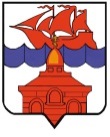 РОССИЙСКАЯ ФЕДЕРАЦИЯКРАСНОЯРСКИЙ КРАЙТАЙМЫРСКИЙ ДОЛГАНО-НЕНЕЦКИЙ МУНИЦИПАЛЬНЫЙ РАЙОНХАТАНГСКИЙ СЕЛЬСКИЙ СОВЕТ ДЕПУТАТОВРЕШЕНИЕ20 ноября 2018 года			   			                                № 106-РС	В соответствии со статьей 51 Устава сельского поселения Хатанга Таймырского Долгано-Ненецкого муниципального района Хатангский сельский Совет депутатов  РЕШИЛ:Прекратить действие:Решение Хатангского сельского Совета депутатов от 07.02.2013 № 71-РС «Об утверждении Положения о порядке назначения и проведения опроса граждан в сельском поселении Хатанга».Решение Хатангского сельского Совета депутатов от 02.07.2013 № 94-РС «О внесении изменений в Решение Хатангского сельского Совета депутатов «Об утверждении Положения о порядке назначения и проведения опроса граждан в сельском поселении Хатанга».Решение Хатангского сельского Совета депутатов от 30.01.2018 № 70-РС «О внесении изменений в Решение Хатангского сельского Совета депутатов «О создании административной комиссии сельского поселения Хатанга».	2. Опубликовать (обнародовать) настоящее решение в периодическом печатном издании органов местного самоуправления сельского поселения Хатанга «Информационный бюллетень».3. Разместить настоящее решение в сети Интернет на официальном сайте органов местного самоуправления сельского поселения Хатанга www.hatanga24.ru.4. Настоящее решение вступает в силу в день, следующего за днем его официального опубликования (обнародования). Председатель   Хатангского                                        Глава сельского поселениясельского Совета депутатов                                        Хатанга     М.Ю. Чарду                                                                 А.В. КулешовО прекращении действий отдельных Решений Совета сельского поселения Хатанга и Хатангского сельского Совета депутатов